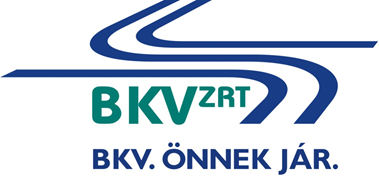 Kbt. HARMADIK Része szerinti tárgyalásos eljárás a Kbt. 113. § (1) bekezdés alapjánTápkábel monitorozó rendszer telepítése, javítása és üzemeltetése a BKV Zrt. villamos vonalain (BKV Zrt. T-278/16.)KÖZBESZERZÉSI DOKUMENTUMOK II. KÖTETMELLÉKLETEKKözbeszerzési útmutató(ajánlattételi szakasz)2017..MELLÉKLETEKsz. melléklet:FELOLVASÓLAPszámú melléklet:Nyilatkozat a kizáró okok fenn nem állásárólszámú melléklet:AjáNlati Egységárak táblázataII.Az eljárás későbbi, VÉGLEGES AJÁNLATTÉTELI szakaszában, Ajánlatkérő külön felhívására benyújtandó dokumentumoksz. melléklet:NYILATKOZAT AZ ÁRBEVÉTELRŐLsz. mellékletREFERENCIA NYILATKOZATsz. melléklet:REFERENCIA IGAZOLÁSFelelősségbiztosítás fennállásának igazolása, Felelősségbiztosítási kötvény másolataA 321/2015 (X.30.) Korm.r. 21. § (3) bekezdés c) pontja szerint a szervezetnél működő ISO 9001 vagy azzal egyenértékű szabvány szerint működő minőségbiztosítási rendszer alkalmazását bizonyító érvényes iratainak másolati példányaA 321/2015. (X.30.) Korm. rendelet 26. § (3) bekezdés alapján a szakmai tevékenység végzésére vonatkozó, a rendőrség által kiadott működési engedély másolati példányasz. mellékletFELOLVASÓLAPAjánlattevő adatai:Neve:	Székhelye:	Cégjegyzékszáma: ……………………………………………………………..Adószáma: ……………………………………………………………………..Cégjegyzésre jogosult személy neve:	Jelen eljárásban kapcsolattartásra kijelölt személy/szervezetNeve, titulusa: 	telefonszáma: 	fax: 	e-mail: 	Közös ajánlattétel esetén az ajánlatban részes cégek neve:Neve:	Székhelye:	Cégjegyzékszáma: ……………………………………………………………..Adószáma: ……………………………………………………………………..Cégjegyzésre jogosult személy neve:	Neve:	Székhelye:	Cégjegyzékszáma: ……………………………………………………………..Adószáma: ……………………………………………………………………..Cégjegyzésre jogosult személy neve:	Értékelési szempontok szerinti számszerűsíthető ajánlati adatok: ……………………….……., 2017. év……………….. hó …... nap	…………………………………	cégszerű aláírás sz. mellékletNyilatkozat a kizáró okok fenn nem állásárólAlulírott ................................., mint a(z) ...................................................... képviseletére jogosult személy nyilatkozom, hogy nem esünk - továbbra sem esünk - a Kbt. Kbt. 62. § (1)-(2) bekezdéseiben meghatározott kizáró okok hatálya alá.…………, 20…év …hó….nap		………………………………..	Aláíráss3. sz. mellékletAjánlati EGYSÉGárak táblázata(excel táblában csatolva)Figyelem! A további dokumentumokat az eljárás későbbi, végleges ajánlattételi szakaszában Ajánlatkérő külön felhívására kell csak benyújtani4. sz. mellékletNYILATKOZAT AZ ÁRBEVÉTELRŐLAlulírott ......................................................., mint a(z) ...................................................... képviseletére jogosult személy nyilatkozom, hogy társaságunk általános forgalmi adó nélkül számított árbevétele az alábbiak szerint alakult: ………………………….……., 2017. év……………….. hó …... nap	…………………………………	cégszerű aláírásszámú mellékletreFerencianyilatkozat………………………….……., 2017. év……………….. hó …... nap	…………………………………	cégszerű aláírásszámú mellékletREFERENCIA IGAZOLÁS(Referenciát adó által töltendő ki!)A referencia igazolást kiállító szervezet (szerződést kötő másik fél) megnevezése: ………………………………………………………………….A referencia igazolást kiállító személyneve: 	beosztása: 	elérhetősége: 	A szolgáltatást teljesítő cég megnevezése: 	A teljesítés adatai:A szolgáltatás tárgya: 	A teljesítésideje: 	Az ellenszolgáltatás áfa nélküli összege: 	Nyilatkozat, hogy a teljesítés az előírásoknak és a szerződésnek megfelelően történt-e:……………, 2017. év 	………….… hó 	 …..nap.     	Név	(a referenciát kiállító részéről)Felelősségbiztosítás fennállásának igazolása, Felelősségbiztosítási kötvény másolataA 321/2015 (X.30.) Korm.r. 21. § (3) bekezdés c) pontja szerint a szervezetnél működő ISO 9001 vagy azzal egyenértékű szabvány szerint működő minőségbiztosítási rendszer alkalmazását bizonyító érvényes iratainak másolati példányaA 321/2015. (X.30.) Korm. rendelet 26. § (3) bekezdés alapján a szakmai tevékenység végzésére vonatkozó, a rendőrség által kiadott működési engedély másolati példánya1.Ajánlati összár áfa nélkül (Ft/12 hónap)……………………………. Ft2.Vállalt jótállás (hónap) – legalább 12 hónap, legfeljebb 36 hónap+ ……………………………… hónap (legfeljebb + 24 hónap)3Többletkötbér vállalása hibás teljesítés esetén 15%-on felül (%)……………………..%4Átlagos kivonulási idő (perc)……………………..Üzleti év kezdete és vége(Év, hónap, nap)ÉvTeljes árbevétel (Ft) 1. Üzleti év (…tól-…ig)201 2. Üzleti év (…tól-…ig)201 3. Üzleti év (…tól-…ig)201Teljesítés ideje
(év)Szerződést kötő másik fél megnevezéseSzolgáltatás tárgya Ellen-szolgáltatás összege (általános forgalmi adó nélkül)Nyilatkozat, hogy a teljesítés az előírásoknak és a szerződésnek megfelelően történt-eA referenciát igazoló személy neve, elérhetősége